УВАЖАЕМЫЕ КОЛЛЕГИ!Приглашаем Вас принять участие в Инновационном детском конкурсе«Лучшая идея для сельского хозяйства» (Россия, г. Сыктывкар)ОРГАНИЗАТОРЫ: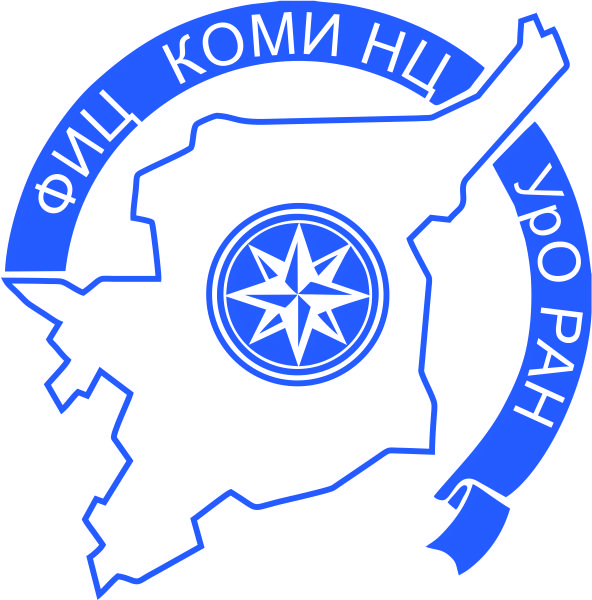 Федеральный исследовательский центр «Коми научный центр Уральского отделения Российской академии наук»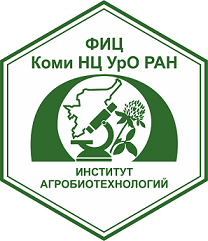 Институт агробиотехнологий им. А.В. Журавского Коми научного центра Уральского отделения Российской академии наукПАРТНЕРЫ: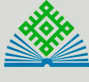 Центр поддержки технологий и инноваций 1-го уровня Государственное бюджетное учреждение Республики Коми «Национальная библиотека Республики Коми»Адрес оргкомитета: 167023 г. Сыктывкар, ул. Ручейная, 27, Институт агробиотехнологий им. А.В. Журавского Коми научного центра Уральского отделения Российской академии наук.Цели конкурсаСтимулировать развитие у детей изобретательской активности, научно-исследовательских навыков, творчества, фантазии, воображения, способностей к прикладному и художественному творчеству.Вызвать интерес детей и педагогов к проблемам АПК, сельского хозяйства, фермерского хозяйства, проблемам приусадебного хозяйства.Дать возможность педагогам и детям сопоставить свои достижения в рамках регионального и всероссийского конкурса «Школьный патент – шаг в будущее».КОНКУР ПРОВОДИТСЯ среди учащихся СОУ с 1-11 класс, воспитанников ДОУ с 3-7 лет ПО СЛЕДУЮЩИМ НОМИНАЦИЯМ:Номинация «Лучший рисунок на заданную тему»: «Удивительный дачный мир»«Удивительный мир растений»«Удивительный мир животных»«Ферма будущего»«Будущее в сельском хозяйстве»«Интеллектуальная собственность в сельском хозяйстве»Номинация «Изобретение»:«Защита растений от вредителей»«Как бороться с борщевиком»«Машины, приборы или оборудование для сельского хозяйства»«Механизация в сельском хозяйстве»«Увеличение урожайности овощей, в том числе картофеля»«Новая ферма (фермерское хозяйство)»«Селекция. Новый сорт растений»«Робототехника в сельском хозяйстве»Номинация «Лучшая бизнес-идея в сельском хозяйстве». Работы принимаются – с 1 сентября по 11 октября. Подведение итогов – 29-30 октября. Опубликование базы данных конкурса и работ – ежегодно август – сентябрь на сайте http://agri-komi.ruСроки подведения итогов могут быть изменены, в зависимости от количества работ.Условия проведения конкурса:•Конкурс проводится среди детей и юношества воспитанников детских садов в возрасте с 3-х до 7 –ми лет, учеников средних образовательных учреждений с 1 по 11 класс. В конкурсе предусмотрено «командное участие»: команда может представлять собой творческий коллектив, студию, кружок, объединение.•Каждый рисунок или техническое решение или описание инновационной идеи необходимо подписать. Подпись должна содержать: название работы, ФИО руководителя, ФИ автора, возраст автора (класс), почтовый адрес, электронный адрес, тел. руководителя. Прием работ на конкурс:•Для участия в конкурсе необходимо предоставить целиком комплект материалов.•Комплект материалов предоставляется одним из нижеперечисленных способов: 1.По интернету, на адрес электронной почты innovatsionnyyforum_rk@bk.ru. В теме электронного письма обязательно надо указать название конкурса, на который отсылаются работы: «Лучшая идея для сельского хозяйства» – это гарантирует своевременное поступление ваших материалов в оргкомитет и экспертную комиссию.2.По почте, в адрес организатора. Почтовый адрес: 127023, г. Сыктывкар, ул. Ручейная, д. 27, с пометкой «на конкурс «Лучшая идея для сельского хозяйства». Получатель (поле «Кому»:) Совет молодых ученых. 3.Нарочным (лично привезти, отправить с курьером или почтовой курьерской службой). Предварительно по тел. 8-9042004008 следует уточнить место, дни и время приема работ.Результаты конкурса:Призёры конкурса (те, кто занял 1, 2, 3 место) будут награждены дипломами (ученики и руководители).РИД победителей школьников будут направлены в Дирекцию международного конкурса «Школьный патент – шаг в будущее» для участия в региональном этапе конкурса.Участники конкурса, не занявшие места, получат свидетельство об участии.Победителям конкурса, занявшим 1 призовые места, бесплатно оказываются услуги информационного поиска и подачи заявки на выдачу охранного документа (патента РФ, свидетельства РФ) в ФГБУ «Федеральный институт промышленной собственности).Оплата всех государственных пошли и других взносов в перечень услуг не входит.АНКЕТА УЧАСТНИКА КОНКУРСА«Лучшая идея для сельского хозяйства»Ф.И.О. (полностью)	______________________________________________ __________________________________________________________________Дата рождения		______________________________________________Место нахождения	_______________________________________________Заявитель (юр./физ. л.), от которого подается заявка	______________________________________________Класс, группа		______________________________________________Эл. почта			______________________________________________Телефон			______________________________________________Наименование работы	______________________________________________Тип работы			______________________________________________ Номинация(и)		______________________________________________(рисунок, изобретение, промышленный образец и др.)____________				_______________/_______________/дата							подпись	расшифровка подписи